CITY OF KINGSTON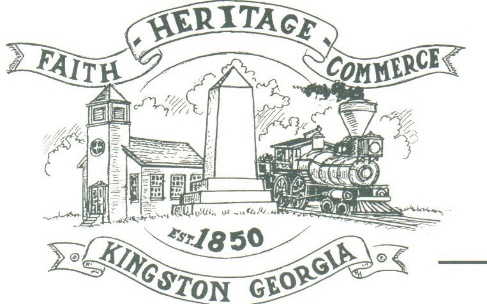 30 West Main St., Kingston, GA 30145COUNCIL MEETING – CITY HALLMay 3, 2021 – 6:00 p.m.The meeting began at 6:04 p.m. in attendance was council members, Louise Howell, and Michael McFarland Louise Young-Harris, Mayor Pro Temp, Payton Silvers, and Chief T.J. Sosebee. Absent was Mayor Chuck Wise, there was 4 attendee. The meeting began with Louise Young-Harris leading the invocation. The Pledge of Allegiance followed.SIGN IN PERMISSION TO SPEAKNoneAPPROVAL OF PREVIOUS MINUTESLouise Young-Harris made a motion to approve previous minutes. The motion was seconded by Michael McFarland. Motion was carried unanimously.APPROVAL OF AGENDA Louise Howell made a motion to add the approval to hire a fulltime officer the agenda.  The motion was seconded by Michael McFarland. Motion was carried unanimously. Louise Howell made a motion to approve the agenda.  The motion was seconded by Louise Young-Harris. Motion was carried unanimously. APPROVAL TO ADD 2 STREET LIGHTS; 1 AT CURVE AND 1 AT SCHOOL ST.Louise Young-Harris made a motion to add 2 street lights to Main St. The motion was seconded by Michael McFarland.  Motion was carried unanimously.APPROVAL TO GET BACKHOE REPAIRS; $3,500 (& UP POSSIBLY)Louise Young-Harris made a motion to get backhoe repairs with the possibility of the fee being more than $3500. The motion was seconded by Michael McFarland. Motion was carried unanimously.APPROVAL TO HIRE A FULLTIME OFFICERLouise Young-Harris made a motion to a fulltime officer. The motion was seconded by Michael McFarland. Motion was carried unanimously.COUNCIL COMMENTSCity Yard Sale & Farmers Market on May 22, 2021, 8:00 a.m. to 4:00 p.m.  National Prayer week; Louise Young-Harris reminded everyone Thursday, May 6th at noon is the National day of PrayerADJOURNMENTLouise Howell made a motion to adjourn at 6:29 p.m. Michael McFarland seconded the motion. Motion was carried unanimously._____________________________                                   ________________________   Mayor Elbert “Chuck” Wise, Jr.                                                       City Clerk, Kelly L. Ensley